	Женева, 10 декабря 2019 годаУважаемая госпожа,
уважаемый господин,1	Хотел бы сообщить вам, что МСЭ и ЕЭК ООН организуют в 15-й раз симпозиум под названием "Будущий подключенный к сети автомобиль" (FNC-2020), который состоится 5 марта 2020 года в PALEXPO, Женева, Швейцария, в рамках 90-го Женевского международного автомобильного салона. По сложившейся традиции симпозиум пройдет непосредственно перед собранием Сотрудничества по стандартам связи для ИТС (CITS), проводимым в помещении МСЭ в Женеве 6 марта 2020 года.Симпозиум откроется в 09 час. 30 мин. Регистрация участников начнется в 08 час. 30 мин. в PALEXPO. Подробная информация о зале заседаний FNC-2020 будет размещена на экранах при входах в Центр конференций в PALEXPO, а также на веб-сайте симпозиума (см. Приложение 1).2	Обсуждения будут проходить только на английском языке.3	В симпозиуме могут принять участие Государства – Члены МСЭ, Члены Секторов, Ассоциированные члены и Академические организации, а также любое лицо из страны, являющейся Членом МСЭ, которое пожелает внести свой вклад в работу симпозиума. К таким лицам относятся также члены национальных, региональных и международных организаций. Участие в симпозиуме является бесплатным, однако количество мест ограничено и рекомендуется зарегистрироваться заблаговременно.4	Ежегодно, начиная с 2005 года, на Симпозиум "Будущий подключенный к сети автомобиль" собираются представители отраслей автомобильной промышленности, информационных технологий и связи, а также руководители органов государственного управления, для того чтобы обсудить состояние и будущее автомобильной связи и автоматизированного вождения. Симпозиум проходит в месте проведения Женевского международного автомобильного салона в первый предназначенный для широкой публики день Автосалона.Участники FNC-2020 рассмотрят последние достижения в областях возможностей соединения транспортных средств, кибербезопасности, приложений искусственного интеллекта (ИИ) и глобальных принципов регулирования, которые поддерживают развертывание вариантов в большей степени автоматизированной мобильности. На симпозиуме будут исследоваться взаимосвязи между автомобильной связью и автоматизированным вождением путем анализа решающей роли новейших технологий установления соединений 5G в обеспечении более безопасного и эффективного транспорта. Сотрудничество различных органов стандартизации необходимо для получения результатов, и эта тема будет центральной в ходе групповых дискуссий.5	Информация о симпозиуме, в том числе проект программы, представлена на веб-сайте мероприятия по адресу: https://www.itu.int/en/fnc/2020. Просим участников регулярно отслеживать обновленную информацию на веб-сайте симпозиума. Если вам понадобится дополнительная информация по программе, просим обращаться к Стефано Полидори (Stefano Polidori) (stefano.polidori@itu.int). За информацией о возможностях спонсорской поддержки FNC-2020 можно обратиться по адресу: tsbevents@itu.int.6	После окончания симпозиума Сотрудничество по стандартам связи для ИТС проведет 6 марта 2020 года в штаб-квартире МСЭ открытое собрание, посвященное обзору состояния дел в области стандартов связи для ИТС и обсуждению дальнейших направлений деятельности. Более подробная информация о собрании SITS, а также о регистрации, будет размещена по адресу: http://itu.int/go/ITScomms. Для зарегистрированных участников будет возможно дистанционное участие.7	Практическая информация о месте проведения симпозиума, а также список туристических бюро содержатся в Приложении 1 к настоящему документу. Если вам требуется поддержка, обращайтесь по адресу: tsbevents@itu.int.8	Для вашего удобства в Приложении 2 содержится форма для бронирования номеров в гостиницах (список гостиниц см. по адресу: http://www.itu.int/travel/). Учитывая, что найти номер в гостинице в период 90-го Женевского международного автомобильного салона может быть затруднительно, настоятельно призываем участников бронировать номера как можно скорее.9	Просим участников зарегистрироваться в онлайновой форме для участия в симпозиуме на тему "Будущий подключенный к сети автомобиль", Женева (Palexpo), 5 марта 2020 года, по приведенной ниже гиперссылке. (Просьба учесть, что количество мест ограничено.) https://www.itu.int/net4/CRM/xreg/web/Registration.aspx?Event=C-00007252.[Примечание. − Зарегистрироваться в онлайновой форме для участия в собрании CITS, Женева (МСЭ), 6 марта 2020 года, можно на веб-сайте CITS по адресу: http://itu.int/go/ITScomms].10	Хотел бы напомнить вам о том, что для въезда в Швейцарию и пребывания в ней в течение любого срока гражданам некоторых стран необходимо получить визу. Визу следует запрашивать не менее чем за четыре (4) недели до даты начала мероприятия и получать в учреждении (посольстве или консульстве), представляющем Швейцарию в вашей стране, или, если в вашей стране такое учреждение отсутствует, в ближайшем учреждении к стране выезда.В случае возникновения трудностей для Государств – Членов МСЭ, Членов Секторов, Ассоциированных членов или Академических организаций – Членов МСЭ и на основании официального запроса, представленного ими в БСЭ, Союз может обратиться в компетентные органы Швейцарии, с тем чтобы содействовать в получении визы, но только не позднее указанного четырехнедельного срока. Соответствующие запросы следует направлять путем проставления отметки в соответствующей ячейке регистрационной формы, которая заполняется не менее, чем за четыре недели до мероприятия. Просьбы о предоставлении справочной информации следует направлять в Секцию поездок МСЭ (travel@itu.int) с пометкой "визовая поддержка". С уважением,Чхе Суб Ли
Директор Бюро
стандартизации электросвязи


Приложения: 2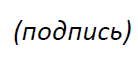 ANNEX 1Practical informationFNC-2020 will be held during the 90th Geneva International Motor Show. The symposium will be held in Room K of the Conference Centre, located on the mezzanine level in Hall 1 of Geneva PALEXPO.Maps indicating the location of the Conference Centre at Geneva PALEXPO as well as access for the disabled can be found at the following link: http://www.palexpo.ch/.Contact Information for Tourist Offices in Geneva, Vaud and neighbouring FranceOthers:www.swisshotels.com 
www.MySwitzerland.comANNEX 2TELECOMMUNICATION STANDARDIZATION SECTORSymposium on the Future Networked Car (FNC-2020) on 5 March 2020 in Geneva.Confirmation of the reservation made on (date) ____________ with (hotel) ___________________at the ITU preferential tariff____________ single/double room(s)arriving on (date) ____________ at (time) ____________ departing on (date) ____________GENEVA TRANSPORT CARD: Hotels and residences in the canton of Geneva now provide a free "Geneva Transport Card" valid for the duration of the stay. This card will give you free access to Geneva public transport, including buses, trams, boats and trains as far as Versoix and the airport. Family name:	_________________________________First name:		_________________________________Address:		_______________________________	Tel:	_________________________________________________________________________	Fax:	_________________________________________________________________________	E-mail:	________________________________Credit card to guarantee this reservation: AX/VISA/DINERS/EC (or other) _____________________No.: _____________________________________	 Valid until: _____________________________Date: ____________________________________	Signature: _____________________________________________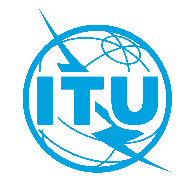 Международный союз электросвязиБюро стандартизации электросвязиОсн.:Циркуляр 216 БСЭ
FNC-2020/SPКому:	Администрациям Государств – Членов Союза;–	Членам Сектора МСЭ-T;–	Ассоциированным членам МСЭ-Т;–	Академическим организациям − Членам МСЭКопии:–	Председателям и заместителям председателей исследовательских комиссий;–	Директору Бюро развития электросвязи;–	Директору Бюро радиосвязиДля контактов:
Тел.:
Факс:
Эл. почта:Стефано Полидори (Stefano Polidori)
+41 22 730 5858
+41 22 730 5853tsbevents@itu.intКому:	Администрациям Государств – Членов Союза;–	Членам Сектора МСЭ-T;–	Ассоциированным членам МСЭ-Т;–	Академическим организациям − Членам МСЭКопии:–	Председателям и заместителям председателей исследовательских комиссий;–	Директору Бюро развития электросвязи;–	Директору Бюро радиосвязиКому:	Администрациям Государств – Членов Союза;–	Членам Сектора МСЭ-T;–	Ассоциированным членам МСЭ-Т;–	Академическим организациям − Членам МСЭКопии:–	Председателям и заместителям председателей исследовательских комиссий;–	Директору Бюро развития электросвязи;–	Директору Бюро радиосвязиПредмет:Симпозиум на тему "Будущий подключенный к сети автомобиль" (FNC-2020) − Женевский международный автомобильный салон, Женева, 5 марта 2020 года; 
и собрание CITS в помещении МСЭ, Женева, 6 марта 2020 годаTourist Office for:Tel:Fax:AddressURLGeneva+41 (0) 22 909 70 00 +41 (0) 22 909 70 1118, rue du Mont-Blanc 
1201 Genevawww.geneve-tourisme.chMorges+41 (0) 21 801 32 33+41 (0) 21 801 31 30Rue du Château 1110 Morgeswww.morges.ch/Vaud+41 (0) 21 613 26 26+41 (0) 21 613 26 00Avenue d'Ouchy 60
Case Postale 164 
1000 Lausanne 6www.vaudtourisme.ch/ Evian+33 (0) 450 75 04 26+33 (0) 450 75 61 08BP 18 - 74502 Evian-les-Bains Cedex
Francewww.eviantourism.comAnnecy+33 (0) 450 45 00 33+33 (0) 450 51 87 20Bonlieu 
1 rue Jean Jaurès, 74000 Annecy
Francewww.lac-annecy.comDivonne-les-Bains+33 (0) 450 20 01 22+33 (0) 450 20 00 40Rue des Bains - B.P. 90, 01220 Divonne-Les-Bains 
Francewww.divonnelesbains.comThis confirmation form should be sent directly to the hotel of your choiceINTERNATIONAL TELECOMMUNICATION UNION